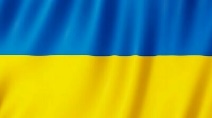 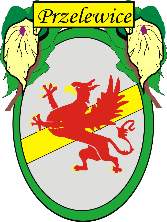 POMOC DLA UCHODŹCÓW Z  UKRAINYWstępna ankieta dotycząca oferowanej pomocy…………………………………………………………………………………………(Możliwość zakwaterowania – liczba osób)…………………………………………………………………………………………(Możliwość wyżywienia – liczba osób)………………………………………………………………………………………….(Inna forma pomocy)………………………………………………………………………………………….(Imię i nazwisko i dane do kontaktu)………………………………………………………………………………………….(Miejscowość)………………………………							      (imię i nazwisko)Oświadczenie o wyrażeniu zgody na przetwarzanie danych osobowychWyrażam zgodę na przetwarzanie moich danych osobowych w postaci: imienia nazwiska, nr telefonu  oraz udostępnianie tych danych: Gminy Przelewice w celu organizacji na terenie gminy Przelewice akcji pomocy dla uchodźców z Ukrainy.									……………………………………………………..									                    (data i czytelny podpis)Klauzula informacyjna RODO 
(przetwarzanie danych osobowych do spraw związanych z udzieleniem pomocy uchodźcom z Ukrainy)Zgodnie z art. 13 ust. 1 i ust. 2 Ogólnego Rozporządzenia Parlamentu Europejskiego 
i Rady (UE) 2016/679 z dnia 27 kwietnia 2016 r.  w sprawie ochrony osób fizycznych w związku z przetwarzaniem danych osobowych i w sprawie swobodnego przepływu takich danych oraz uchylenia dyrektywy 95/46/WE, dalej RODO Wójt Gminy Przelewice informuje, że:1. Administratorem Pana/Pani danych osobowych jest Wójt Gminy Przelewice w siedzibie Urzędu Gminy w Przelewicach, Przelewice 75, 74-210 Przelewice. 2. Administrator wyznaczył Inspektora Ochrony Danych Osobowych, z którym możliwy jest kontakt drogą e-mailową: iod@przelewice.pl lub telefoniczną 91 3913810. 3. Dane przetwarzane przez administratora obejmują przede wszystkim imię, nazwisko, dane kontaktowe takie jak adres zamieszkania/korespondencyjny, numer telefonu, adres e-mail.4. Pana/Pani dane będą przetwarzane w celu udzielenia uchodźcom z Ukrainy.5. Dane osobowe mogą być udostępniane innym organom i podmiotom, uprawionym do ich otrzymania na podstawie obowiązujących przepisów prawa, w tym stronom lub uczestnikom postępowań, a także podmiotom uprawnionym do obsługi doręczeń, podmiotom z którymi Administrator zawarł umowę o świadczenie obsługi prawnej, podmiotom z którymi Administrator zawarł umowę świadczenie usług serwisowych dla użytkowanych w Urzędzie systemów teleinformatycznych i elektronicznych, organom uprawnionym do przeprowadzania kontroli. 6. Pana/Pani dane osobowe będą przetwarzane do  czasu cofnięcia zgodny na przetwarzanie danych osobowych.7. Przysługuje Panu/Pani prawo dostępu do Pana/Pani danych osobowych, do ich sprostowania, usunięcia, ograniczenia przetwarzania, prawo do przenoszenia danych oraz prawo wniesienia sprzeciwu. Ma Pan/Pani prawo wniesienia skargi do Prezesa Urzędu Ochrony Danych Osobowych, ul. Stawki 2, 00-193 Warszawa, jeżeli uważa Pan/Pani, że przetwarzanie Pana/Pani danych osobowych narusza przepisy prawa. 8. Pani/Pana dane osobowe nie będą podlegać automatycznym sposobom przetwarzania danych osobowych opierających się na zautomatyzowanym podejmowaniu decyzji, w tym nie będą podlegać profilowaniu.